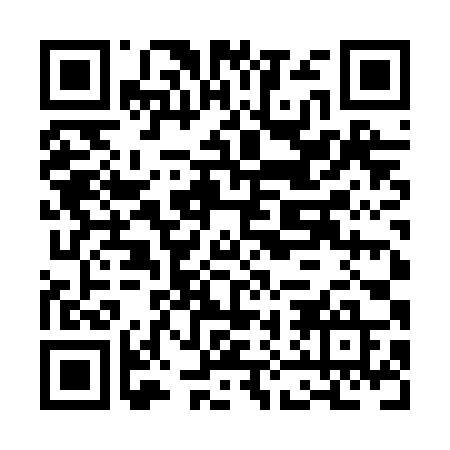 Ramadan times for Grande Prairie, Alberta, CanadaMon 11 Mar 2024 - Wed 10 Apr 2024High Latitude Method: Angle Based RulePrayer Calculation Method: Islamic Society of North AmericaAsar Calculation Method: HanafiPrayer times provided by https://www.salahtimes.comDateDayFajrSuhurSunriseDhuhrAsrIftarMaghribIsha11Mon6:386:388:192:055:527:527:529:3312Tue6:366:368:162:055:547:547:549:3513Wed6:336:338:142:045:557:567:569:3714Thu6:306:308:112:045:577:587:589:3915Fri6:286:288:082:045:598:008:009:4116Sat6:256:258:062:046:008:028:029:4417Sun6:226:228:032:036:028:048:049:4618Mon6:196:198:012:036:038:068:069:4819Tue6:166:167:582:036:058:088:089:5020Wed6:146:147:562:026:078:108:109:5321Thu6:116:117:532:026:088:128:129:5522Fri6:086:087:502:026:108:148:149:5723Sat6:056:057:482:026:118:168:169:5924Sun6:026:027:452:016:138:188:1810:0225Mon5:595:597:432:016:148:208:2010:0426Tue5:565:567:402:016:168:228:2210:0727Wed5:535:537:382:006:178:248:2410:0928Thu5:505:507:352:006:198:268:2610:1129Fri5:475:477:322:006:208:288:2810:1430Sat5:445:447:301:596:228:308:3010:1631Sun5:415:417:271:596:238:328:3210:191Mon5:385:387:251:596:258:348:3410:212Tue5:355:357:221:596:268:368:3610:243Wed5:325:327:201:586:288:388:3810:264Thu5:295:297:171:586:298:408:4010:295Fri5:255:257:151:586:308:428:4210:316Sat5:225:227:121:576:328:448:4410:347Sun5:195:197:101:576:338:468:4610:378Mon5:165:167:071:576:358:488:4810:399Tue5:135:137:051:576:368:508:5010:4210Wed5:095:097:021:566:378:528:5210:45